Lothian NHS BoardEmergency Dept, RIE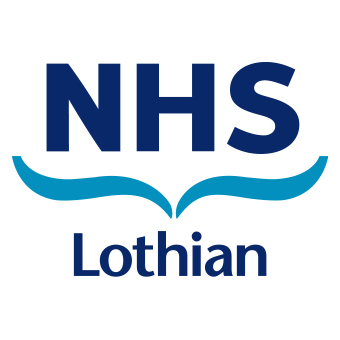 www.nhslothian.scotDate	10 March 2022Your Ref	Our Ref	Dear [GP Name][Patient Name] presented to the Emergency Department (RIE) today with …………….., and following Triage assessment they were signposted to a more appropriate service (see below). A Signposting Patient Information Leaflet, detailing how to access alternative services, was provided. Kind regards[Clinician’s Name][Clinician’s Job Title]Signposting to community services includes the following: Redirection to Minor Injury Unit (MIU)Redirection to self-care – www.nhsinform.scotRedirection to GP – in-hoursRedirection to GP – Out of Hours ServiceRedirection to Community PharmacyRedirection to OpticiansRedirection to Dentists and Dental Helpline Redirection to Sexual and Reproductive Health Redirection to Substance Misuse Community Services Signposting feedback may be provided to Royal Infirmary Edinburgh Emergency Department using the following contact details: Email: TBCProfessional-to-professional phone number: TBC